SUBPROCESO: GESTIÓN DE RELACIONES PÚBLICAS Y COMUNICACIÓN EXTERNA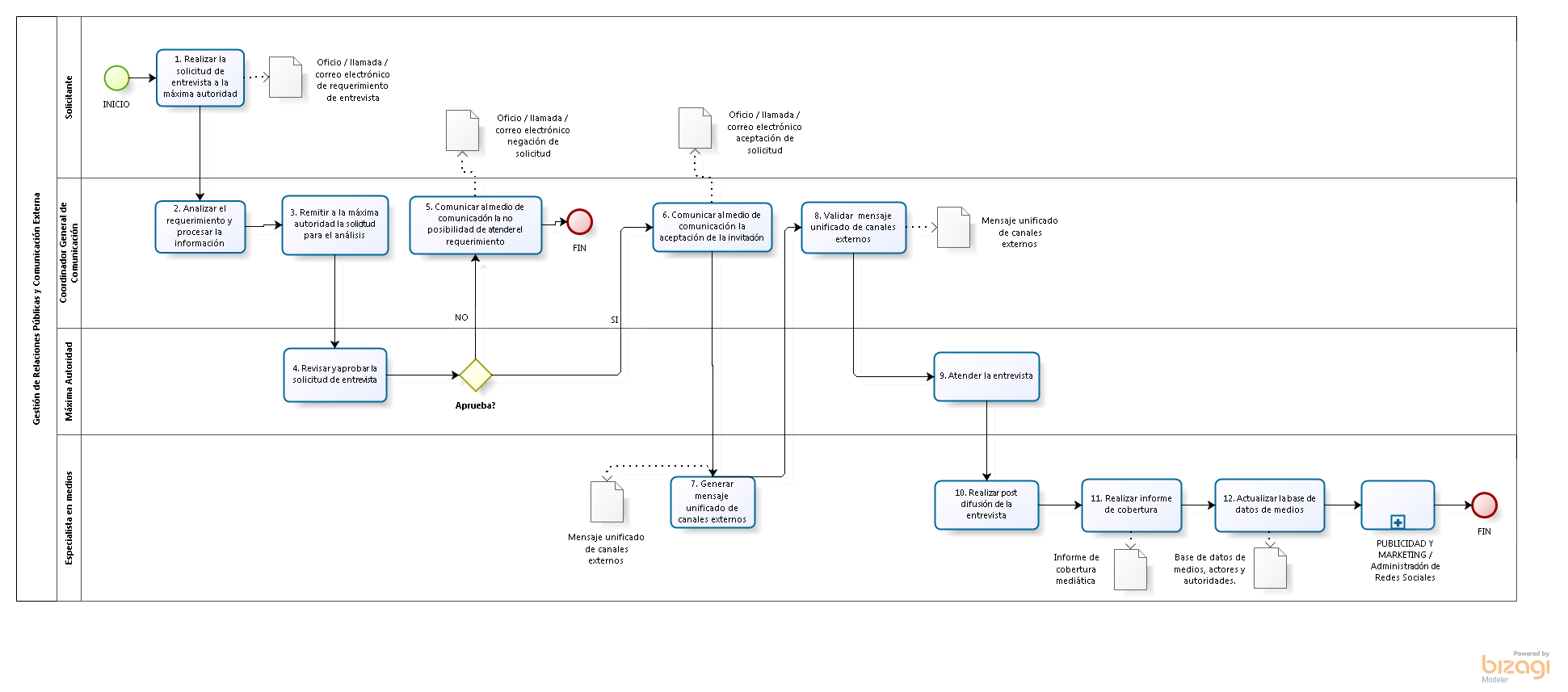 